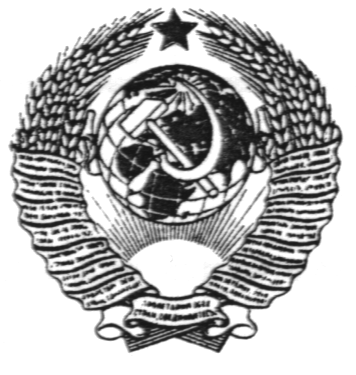 ГОСУДАРСТВЕННЫЙ СТАНДАРТ СОЮЗА ССРФУНДАМЕНТЫ ЖЕЛЕЗОБЕТОННЫЕ 
СБОРНЫЕ ПОД КОЛОННЫ 
СЕЛЬСКОХОЗЯЙСТВЕННЫХ ЗДАНИЙТехнические условияГОСТ 24022-80Государственным комитетом СССР по делам строительстваМоскваГОСУДАРСТВЕННЫЙ СТАНДАРТ СОЮЗА ССРПостановлением Государственного комитета СССР по делам строительства от 14 февраля 1980 г. № 13 срок введения установленс 01.01 1981 г.РАЗРАБОТАНМинистерством сельского хозяйства СССРГосударственным комитетом СССР по делам строительстваИСПОЛНИТЕЛИИ.Н. Котов (руководитель темы); М.Я. Кацман; Ю.А. Вислогузов; Г.И. Бердичевский; д-р техн. наук; Ф.А. Иссерс, канд. техн. наук; П.М. ЗубкоВНЕСЕН Министерством сельского хозяйства СССРЗам. министра И. П. БыстрюковУТВЕРЖДЕН И ВВЕДЕН В ДЕЙСТВИЕ постановлением Государственного комитета СССР по делам строительства от 14 февраля 1980 г. № 13СОДЕРЖАНИЕ1 Типы и размеры2 Технические требования3 Правила приемки4 Методы контроля и испытаний5 Маркировка, хранение и транспортирование6 Гарантии изготовителяПриложение Рабочие чертежи фундаментовНастоящий стандарт распространяется на сборные железобетонные фундаменты стаканного типа, изготовляемые из тяжелого бетона и предназначаемые для применения в одноэтажных зданиях сельскохозяйственных предприятий, возводимых на грунтах с неагрессивными, а также слабо- и среднеагрессивными грунтовыми водами.Настоящий стандарт не распространяется на фундаменты, предназначаемые для применения в зданиях с расчетной сейсмичностью 8 баллов и выше.1. ТИПЫ И РАЗМЕРЫ 1.1. Фундаменты по конструктивному исполнению подразделяются на три типа: 1Ф, 2Ф и 3Ф.1.2. Фундаменты в зависимости от наличия и толщины опирающихся на них стен подразделяются на два вида:1 - под стены толщиной до 250 мм включительно или при их отсутствии;2 - под стены толщиной более 250 мм.1.3. Форма и размеры фундаментов, а также технические показатели должны соответствовать указанным в обязательном приложении и табл. 1.Таблица 11.4. Фундаменты обозначаются марками, состоящими из двух буквенно-цифровых групп, составленными в соответствии с ГОСТ 23009-78.В первую группу входят тип фундамента и размеры его подошвы в дециметрах, во вторую группу входят вид фундамента в зависимости от толщины опирающихся на них стен и стойкость к агрессивной среде (при необходимости), обозначаемая буквой П.Пример условного обозначения фундамента типа 1Ф с размерами подошвы 900900 мм, под стены толщиной до 250 мм, возводимого на грунте с неагрессивной степенью воздействия грунтовых вод или при их отсутствии. 1Ф9.9-1 ГОСТ 24022-80То же, типа 2Ф с размерами подошвы 15001500 мм, под стены толщиной более 250 мм, возводимого на грунте со слабо- или среднеагрессивной степенью воздействия грунтовых вод:2Ф15.15-2П ГОСТ 24022-802. ТЕХНИЧЕСКИЕ ТРЕБОВАНИЯ2.1. Фундаменты должны изготовляться в соответствии с требованиями настоящего стандарта по рабочим чертежам, приведенным в обязательном приложении к настоящему стандарту.2.2. Фундаменты должны изготовляться в стальных формах, удовлетворяющих требованиям ГОСТ 18886-73.Допускается изготовлять фундаменты в неметаллических формах, обеспечивающих соблюдение требований настоящего стандарта к качеству и точности изготовления конструкций.2.3. Для изготовления фундаментов должен применяться бетон по прочности на сжатие М200.2.4. Материалы, применяемые для приготовления бетона, должны удовлетворять действующим стандартам или утвержденным в установленном порядке техническим условиям на эти материалы.2.5. Бетон по морозостойкости должен соответствовать маркам, назначаемым в зависимости от режима эксплуатации конструкции и климатических условий района строительства согласно главе СНиП II-21-75.2.6. Бетон, а также материалы для приготовления бетона фундаментов, применяемых в условиях воздействия агрессивной среды, должны удовлетворять требованиям главы СНиП II-28-73.2.6.1. Бетон фундаментов, предназначенных для работы в условиях воздействия слабо- или среднеагрессивных грунтовых вод, должен быть повышенной плотности (П).Показатели плотности бетона должны соответствовать показателям, установленным главой СНиП II-28-73.2.7. Для армирования фундаментов применяют горячекатаную арматурную сталь класса А-III по ГОСТ 5781-75 и ГОСТ 5.1459-72.2.8. Сварные арматурные изделия должны соответствовать требованиям ГОСТ 10922-75.2.9. Сварные соединения арматурных сеток следует производить контактной сваркой. Сварке подлежат все пересечения стержней.2.10. Монтажные петли фундаментов должны изготовляться из горячекатаной гладкой арматурной стали класса А-I мapок ВСт3сп2 и ВСт3пс2 или из арматурной стали периодического профиля класса Ас-II марки 10ГТ по ГОСТ 5781-75.Сталь марки ВСт3пс2 не допускается применять для изготовления монтажных петель, предназначенных для подъема и монтажа фундаментов при температуре ниже минус 40 °С.2.11. Поставка фундаментов потребителю должна производиться после достижения бетоном отпускной прочности, которая назначается и согласовывается в соответствии с ГОСТ 13015-75. При этом, величина отпускной прочности бетона должна быть не менее 60 % прочности, соответствующей его проектной марке по прочности на сжатие.2.12. Проектное положение арматурных изделий и толщину защитного слоя бетона следует фиксировать прокладками из плотного цементно-песчаного раствора или пластмассовыми фиксаторами.Применение стальных фиксаторов не допускается.2.13. Отклонения фактических размеров и формы фундаментов от проектных не должны превышать, мм:по длине и ширине ............. ±15по высоте .................…….... ±102.14. Отклонения от проектных размеров стакана под колонну и выступов фундамента не должны превышать ±5 мм.2.15. Отклонения от проектной толщины защитного слоя бетона до арматуры не должны превышать +10; -5 мм.2.16. На поверхностях фундаментов не допускаются:раковины диаметром более 15 мм и глубиной более 5 мм,местные наплывы бетона и впадины высотой и глубиной более 5 мм;околы бетона ребер глубиной более 10 мм общей длиной более 100 мм на 1 м ребра;трещины, за исключением усадочных, шириной не более 0,1 мм;обнажение арматуры.3. ПРАВИЛА ПРИЕМКИ3.1. Фундаменты должны быть приняты техническим контролем предприятия-изготовителя.3.2. Приемка фундаментов должна производиться партиями. В состав партии входят фундаменты, изготовленные предприятием в течение не более одних суток по одной технологии из материалов одного вида и качества.Объем партии устанавливается по соглашению предприятия-изготовителя с потребителем, но не более 200 шт.3.3. Проверку размеров, положения монтажных петель, толщины защитного слоя бетона, расположения арматуры, качества поверхностей фундаментов проводят для каждой партии фундаментов методом двухступенчатого контроля в соответствии с табл. 2.Таблица 23.4. Партию фундаментов принимают, если количество дефектных* фундаментов в первой выборке меньше или равно приемочному числу.____________* Фундамент следует считать дефектным, если он не удовлетворяет хотя бы одному из требований настоящего стандарта.Если количество дефектных фундаментов в первой выборке больше приемочного числа, но меньше браковочного, производят вторую выборку. Партию фундаментов принимают, если количество дефектных фундаментов в двух выборках меньше или равно приемочному числу второй выборки. Если количество дефектных фундаментов в двух выборках больше или равно браковочному числу второй выборки, то все фундаменты в партии проверяют поштучно. При этом фундаменты, не удовлетворяющие заданным требованиям, бракуют.3.5. Оценку качества фундаментов проверяемой партии по результатам осмотра и измерений отобранных образцов производят в соответствии с требованиями ГОСТ 13015-75 и настоящего стандарта.3.6. Оценки проектной марки бетона по прочности на сжатие следует производить по ГОСТ 18105-72 или ГОСТ 21217-75 с учетом однородности прочности бетона.3.7. В случаях, если при проверке установлено, что отпускная прочность бетона фундаментов не удовлетворяет требованию, указанному в п. 2.11 настоящего стандарта, приемка фундаментов не должна производиться до достижения бетоном отпускной прочности.3.8. Испытание бетона на морозостойкость, водонепроницаемость и водопоглощение следует проводить при освоении производства фундаментов и изменении вида и качества материалов, применяемых для приготовления бетона. Кроме того, следует проводить периодические испытания не реже:на морозостойкость - одного раза в шесть месяцев;на водонепроницаемость и водопоглощение - одного раза в три месяца.3.9. Показатели физико-механических свойств бетона и другие показатели, которые не могут быть проверены на готовых фундаментах, следует определять по журналам операционного контроля или путем контроля и испытаний в соответствии с требованиями, приведенными в разд. 4 настоящего стандарта.3.10. Потребитель имеет право проводить выборочный контроль фундаментов по показателям, указанным в п. 3.3, соблюдая при этом правила, установленные настоящим стандартом. Остальные показатели качества потребитель имеет право проверять по данным журналов ОТК и заводской лаборатории.По требованию потребителя завод-изготовитель обязан сообщить ему результаты лабораторных испытаний в месячный срок после их окончания.4. МЕТОДЫ КОНТРОЛЯ И ИСПЫТАНИЙ 4.1. Прочность бетона на сжатие следует определять по ГОСТ 10180-78.Отпускную прочность бетона следует определять неразрушающими методами по ГОСТ 17624-78, ГОСТ 21243-75, ГОСТ 22690.0-77 - ГОСТ 22690.4-77.4.2. Морозостойкость бетона следует определять по ГОСТ 10060-76.4.3. Водонепроницаемость бетона (при необходимости) следует определять по величине коэффициента фильтрации Кф согласно ГОСТ 19426-74.Величины коэффициента фильтрации Кф, соответствующие маркам бетона по водонепроницаемости, следует принимать по главе СНиП II-21-75.При отсутствии соответствующего оборудования допускается определять марку бетона по водонепроницаемости по ГОСТ 12730.0-78 и ГОСТ 12730.5-78.4.4. Водопоглощение бетона фундаментов, предназначенных для применения в условиях воздействия агрессивной среды, следует определять по ГОСТ 12730.0-78 и ГОСТ 12730.3-78.4.5. Методы контроля и испытаний арматурных и закладных изделий - по ГОСТ 10922-75.4.6. Плотность (объемную массу) бетона следует определять по ГОСТ 12730.1-78.Допускается определять плотность (объемную массу) по ГОСТ 17623-78.4.7. Толщину защитного слоя и положение арматуры в бетоне фундаментов следует определять неразрушающими методами по ГОСТ 17625-72 или ГОСТ 22904-78.При отсутствии необходимых приборов допускается вырубка борозд и обнажение арматуры фундамента с последующей заделкой борозд.4.8. Размеры, непрямолинейность, качество поверхностей и внешний вид фундаментов, положение монтажных петель, толщину защитного слоя бетона до арматуры проверяют в соответствии с ГОСТ 13015-75 и настоящим стандартом.5. МАРКИРОВКА, ХРАНЕНИЕ И ТРАНСПОРТИРОВАНИЕ5.1. На боковой грани фундамента должны быть нанесены несмываемой краской следующие маркировочные знаки:товарный знак предприятия-изготовителя или его краткое наименование;марка фундамента;дата изготовления;штамп отдела технического контроля;масса фундамента в т.5.2. Хранение и транспортирование фундаментов следует производить в рабочем положении.5.3. Фундаменты должны храниться в штабелях рассортированными по маркам и партиям. Высота штабеля фундаментов не должна превышать двух рядов.5.4. При хранении каждый фундамент должен укладываться на деревянные инвентарные прокладки и подкладки. Толщина прокладок должна быть не менее 80 мм, подкладок - не менее 30 мм. Прокладки в штабеле должны располагаться по одной вертикали.Подкладки под нижний ряд фундаментов следует укладывать по плотному, тщательно выровненному основанию.5.5. При погрузке, транспортировании, разгрузке и хранении фундаментов должны соблюдаться меры, исключающие возможность их повреждения.5.6. Транспортировка фундаментов должна производиться в один ряд с надежным закреплением изделий, предохраняющим их от смещения во время перевозки.5.7. Каждая партия фундаментов должна сопровождаться документом установленной формы, в котором должны быть указаны:наименование и адрес предприятия-изготовителя;номер и дата выдачи документа;номер партии;марки фундаментов;количество фундаментов в партии; проектная марка бетона по прочности на сжатие;отпускная прочность бетона в процентах от проектной марки по прочности на сжатие;марка бетона по морозостойкости и водонепроницаемости;водопоглощение бетона в процентах по весу;обозначение настоящего стандарта.6. ГАРАНТИИ ИЗГОТОВИТЕЛЯ6.1. Изготовитель должен гарантировать соответствие поставляемых фундаментов требованиям настоящего стандарта при соблюдении потребителем правил транспортирования, условий применения и хранения фундаментов, установленных стандартом.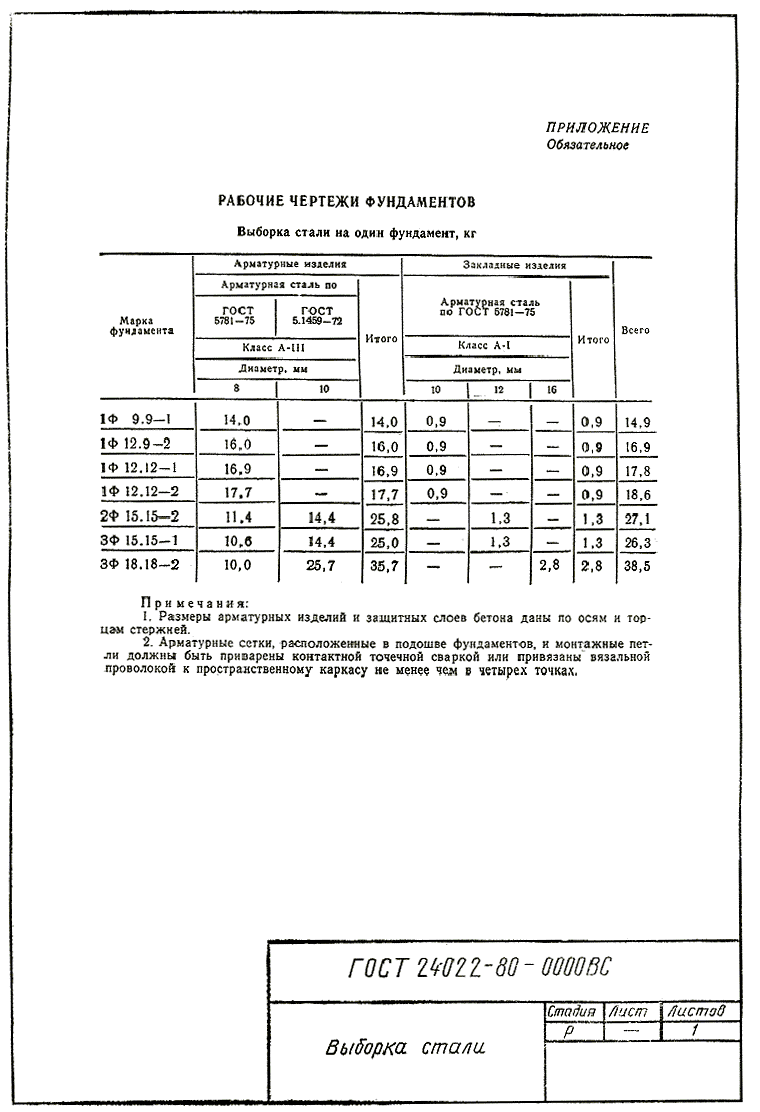 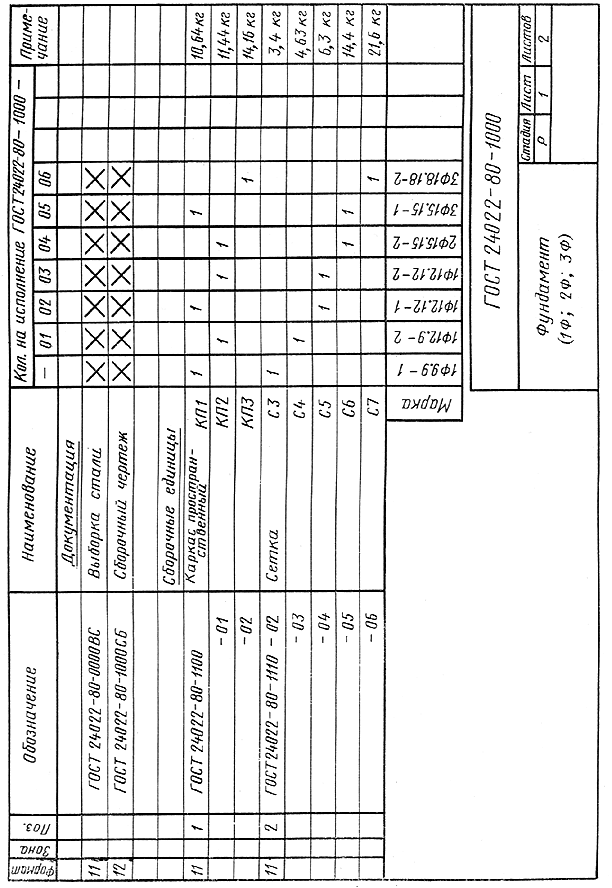 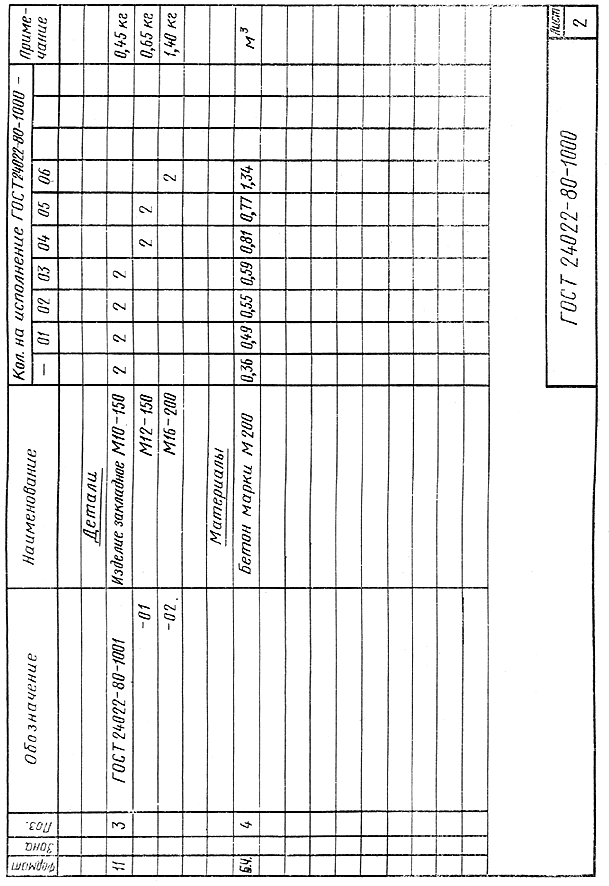 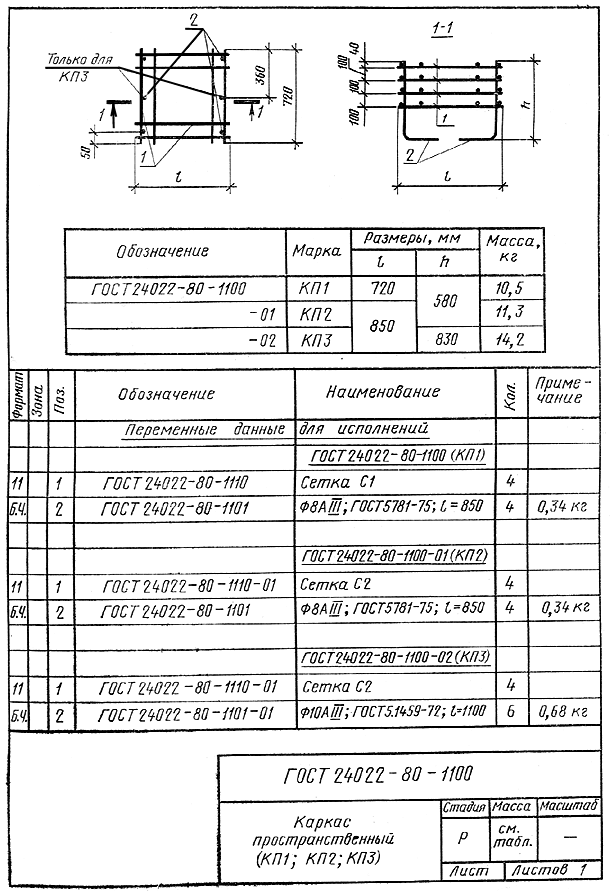 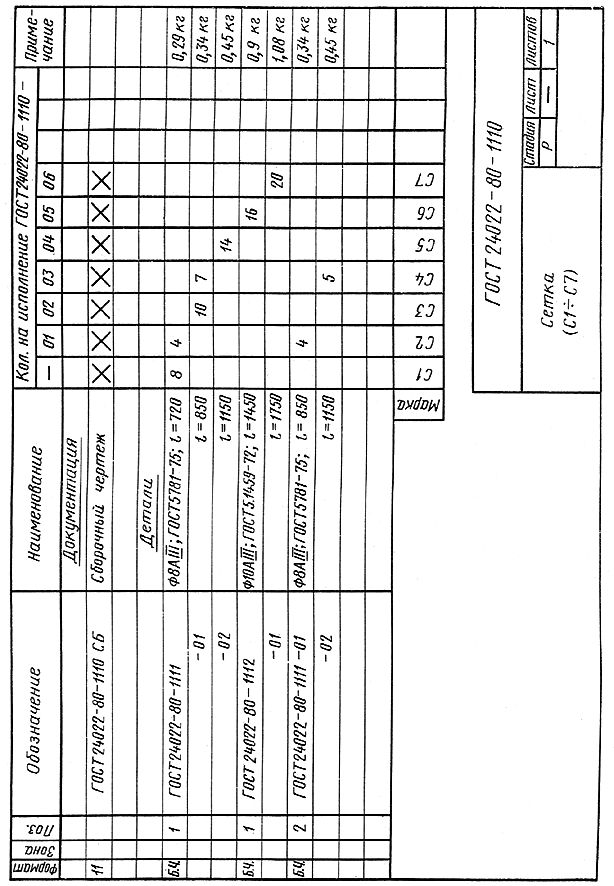 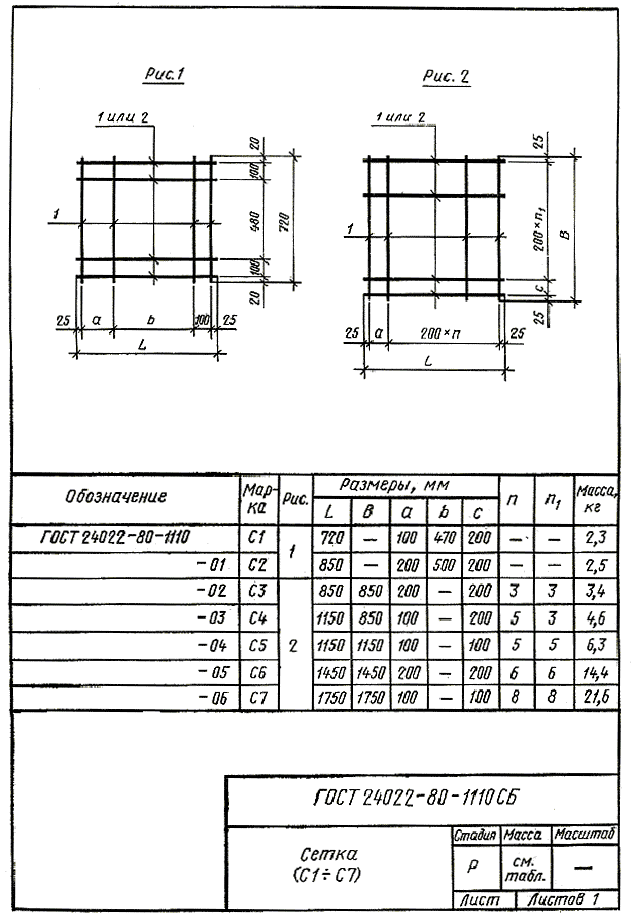 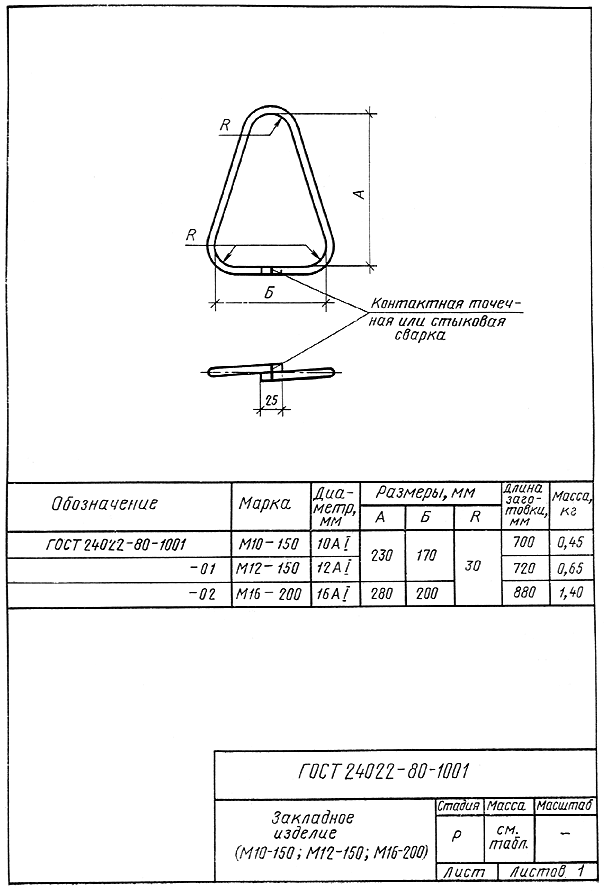 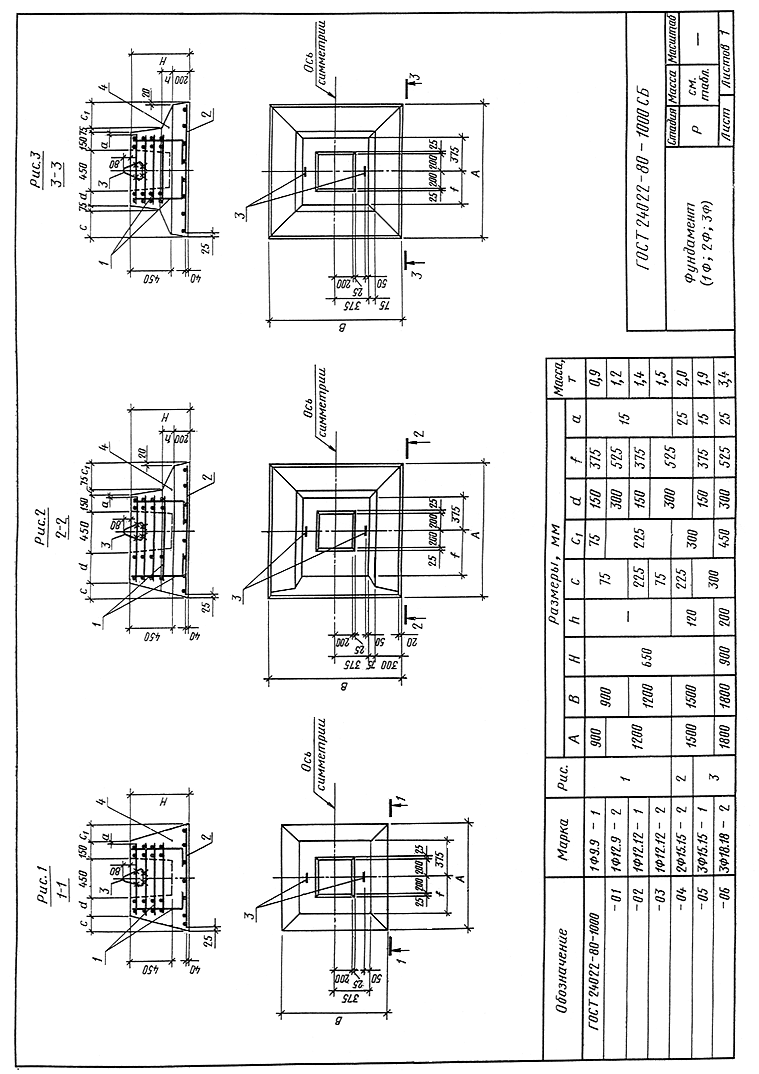 ФУНДАМЕНТЫ ЖЕЛЕЗОБЕТОННЫЕ СБОРНЫЕ ПОД КОЛОННЫ СЕЛЬСКОХОЗЯЙСТВЕННЫХ ЗДАНИЙТехнические условияPrecast reinfoced concrete foundations for columns of 
agricultural buildingsSpecificationsГОСТ 
24022-80Марка 
фундаментаОсновные размеры, ммОсновные размеры, ммОсновные размеры, ммПроектная марка бетона 
по прочности на сжатиеРасход материалаРасход материалаМасса 
фундамента, тМарка 
фундаментаДлинаШиринаВысотаПроектная марка бетона 
по прочности на сжатиеБетон, м2Сталь, кгМасса 
фундамента, т1Ф9.9-19009006502000,3614,90,91Ф12.9-29006502000,4916,91,21Ф12.12-1120012006502000,5517,81,41Ф12.12-212006502000,5918,61,52Ф15. I5-2150015006502000,8127,12,03Ф15.15-1150015006502000,7726,31,93Ф18.18-2180018009002001,3438,53,4Объем партии, шт.ВыборкаОбъем выборки, шт.Приемочное число, шт.Браковочное число, шт.До 25Первая302До 25Вторая312От 26 до 90Первая503От 26 до 90Вторая534Св. 90Первая814Св. 90Вторая845